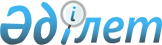 О денежном содержании (заработной плате) личного состава Комитета национальной безопасности Республики Казахстан
					
			Утративший силу
			
			
		
					Постановление Кабинета Министров Республики Казахстан от 2 декабря 1994 г. N 1343. Утратило силу постановлением Правительства РК от 7 июля 2006 года N 646



 




      Сноска. Постановление Кабинета Министров Республики Казахстан от 2 декабря 1994 г. N 1343 утратило силу постановлением Правительства РК от 7 июля 2006 года N 


 646 


.





 

     Кабинет Министров Республики Казахстан постановляет:

     1. Пункт 1 утратил силу постановлением КМ РК от 24 мая 1995 г.

N 733. 

     2. Ввести условия оплаты труда, предусмотренные настоящим

постановлением, с 1 октября 1994 г.

     3. Признать утратившим силу пункт 1 постановления Кабинета

Министров Республики Казахстан от 28 апреля 1994 г. N 442 "О 

денежном содержании (заработной плате) личного состава Комитета

национальной безопасности Республики Казахстан".

Первый заместитель

Премьер-министра

Республики Казахстан




                                           Таблица 1

                                 к постановлению Кабинета Министров

                                        Республики Казахстан

                                    от 2 декабря 1994 г. N 1343




 



                  Размеры должностных окладов 

         руководящего и офицерского состава центрального

              аппарата КНБ Республики Казахстан

-----------------------------------------------------------------

            Должность                    !Месячный должностной

                                         !   оклад (в тенге)

------------------------------------------------------------------

Председатель Комитета                             3650

Первый заместитель Председателя Комитета          3350

Заместитель Председателя Комитета                 3200

Начальник Главного управления                     3000

Начальник: управления, самостоятельной службы;

руководитель аппарата Председателя                2750

Начальник самостоятельного отдела                 2600

Начальник отдела, входящего в управление          2300

Начальник отделения                               2100

Старший оперуполномоченный                        1820

Оперуполномоченный                                1600




                                           Таблица 2

                                 к постановлению Кабинета Министров

                                       Республики Казахстан

                                     от 2 декабря 1994 г. N 1343




 



                      Размеры должностных окладов 

          офицерского состава управления КНБ Республики Казахстан

                            по областям

-------------------------------------------------------------------  

             Должность                   !Месячный должностной

                                         ! оклад (в тенге)

--------------------------------------------------------------------

Начальник УКНБ                                   3040

Заместитель начальника УКНБ                      2890

Начальник службы                                 2420

Начальник отдела, горрайотдела                   2250

Начальник отдела, входящего в службу             2150

Начальник отделения, секретариата,

старший инспектор                                1920

Старший оперуполномоченный, старший

следователь                                      1750

Оперуполномоченный, следователь                  1600




                                           Таблица 3

                                  к постановлению Кабинета Министров

                                        Республики Казахстан

                                     от 2 декабря 1994 г. N 1343




 



                      Размеры должностных окладов 

       прапорщиков, мичманов и военнослужащих сверхсрочной службы

                   органов КНБ Республики Казахстан

--------------------------------------------------------------------

 Тарифный разряд   !   Должностной оклад по тарифным разрядам

                   !             (в тенге)

--------------------------------------------------------------------

      I                           680

      II                          750

      III                        1050

      IV                         1100

      V                          1150

      VI                         1200

      VII                        1300

      VIII                       1400

      IX                         1500




                                           Таблица 4

                                 к постановлению Кабинета Министров

                                       Республики Казахстан

                                     от 2 декабря 1994 г. N 1343




 



                      Размеры должностных окладов 

       руководящих работников, специалистов и служащих центрального

            аппарата КНБ и УКНБ Республики Казахстан по областям

--------------------------------------------------------------------

              Должность                  ! Месячный должностной

                                         !   оклад (в тенге)

                                         !--------------------------

                                         !    КНБ      !   УКНБ

--------------------------------------------------------------------

Экономический советник, консультант          2200           -

Главный специалист (старший референт)        2100           -

Ведущий специалист (референт)                1900          1550

Специалист 1 категории                       1550          1200

Специалист 2 категории                       1400          1050

Специалист                                   1250          1000

Инженеры всех специальностей:

     1 категории                             1550          1200

     2 категории                             1400          1050

Инженеры всех специальностей                 1250          1000

Инспектор: 1 категории                       1000           900

           2 категории                        950           850

Инспектор                                     850           750

Техники всех специальностей:

     1 категории                             1000           950

     2 категории                              950           880

Техники всех специальностей                   880           850

Заведующий: хранилищем, хозяйственным

имуществом, складом, кладовщик                850           750

Механик, оператор                             950           880

Стенографистка 1 категории                   1000          1000

Стенографистка 2 категории,

секретарь-стенографистка, машинистка 

1 категории                                   850           850 

Диспетчер                                     750            -

Машинистка 2 категории, секретарь-машинистка  650           650

Делопроизводитель, архивариус                 500           500

Смотритель зданий                             650            -




                                           Таблица 5

                                 к постановлению Кабинета Министров

                                       Республики Казахстан

                                    от 2 декабря 1994 г. N 1343




 



                     Размеры должностных окладов 

          офицерского состава органов военной контрразведки

                     КНБ Республики Казахстан 

--------------------------------------------------------------------

                Должность                 !Месячный должностной

                                          ! оклад (в тенге)

--------------------------------------------------------------------

Начальник отдела (округа)                        2590

Начальник отдела (армии)                         2450

Начальник отдела (корпуса)                       2270

Начальник отдела (дивизии)                       2150

Начальник отдела (бригады, полка)                1920

Начальник отделения, секретариата                1920

Старший оперуполномоченный                       1750

Оперуполномоченный                               1600




                                           Таблица 6

                                 к постановлению Кабинета Министров

                                       Республики Казахстан

                                   от 2 декабря 1994 г. N 1343




 



                      Размеры должностных окладов 

       военнослужащих и служащих службы "А" КНБ Республики Казахстан

--------------------------------------------------------------------

                 Должность                ! Месячный должностной

                                          !  оклад (в тенге)

--------------------------------------------------------------------

Начальник службы                               3340

Заместитель начальника службы                  3140

Начальник отдела                               3070

Заместитель начальника отдела                  3050

Начальник отделения, старший инспектор,

ответственный дежурный                         3030

Старший оперуполномоченный, оперативный

дежурный                                       2950

Старший эксперт, оперуполномоченный,

начальник гаража, оперативный водитель         2870

Комендант отдела, инструктор по

вооружению, механик-водитель                   2750

Оперативный шофер, помощник коменданта,

радиомастер                                    1970

Помощник дежурного коменданта 1 категории      1650

Фельдшер, заведующий делопроизводством         1750

Главный специалист                             2100

Ведущий специалист                             1900

Кладовщик                                       850

Уборщик территории, уборщик производственных

помещений                                       780

Уборщик служебных помещений                     700

Рабочий                                        1000

                                            Таблица 7

                                 к постановлению Кабинета Министров

                                       Республики Казахстан

                                    от 2 декабря 1994 г. N 1343

                          Размеры 

            основных должностных окладов работников

          Военного института КНБ Республики Казахстан

--------------------------------------------------------------------

              Должность                     ! Месячный должностной

                                            !  оклад (в тенге)

--------------------------------------------------------------------

Начальник Военного института                          3090

Первый заместитель начальника Военного

института                                             2920

Заместитель начальника Военного института             2870

Заместитель начальника Военного института

по тылу, вооружению                                   2820

Помощник начальника Военного института по кадрам      2690

Начальник финансово-планового отдела, учебного

отдела, научного отдела, адъюнктуры и докторантуры    2620

Начальник первого факультета                          2670

Начальник второго, третьего, четвертого факультетов   2640

Начальник кафедры                                     2590

Командир учебного дивизиона                           2490

Преподаватель, научный сотрудник, инспектор           2240

Начальник инспекции по личному составу                2540

Командир батальона, начальник питомника

служебных собак                                       2190

Начальник учебной заставы, курсовой офицер            2020

Командир взвода                                       1650

 



      Примечание: Профессорско-преподавательскому составу, офицерам учебного и научного отделов, адъюнктуры и докторантуры, имеющим ученую степень и ученое звание, должностной оклад увеличивается в следующих размерах: 

     имеющим ученое звание доцента или ученую степень кандидата

наук - на 90 тенге;

     имеющим ученое звание доцента и ученую степень кандидата

наук - на 190 тенге;

     имеющим ученое звание профессора или ученую степень доктора

наук - на 290 тенге;

     имеющим ученое звание профессора и ученую степень доктора

наук - на 390 тенге.

                                            Таблица 8

                                 к постановлению Кабинета Министров

                                        Республики Казахстан

                                   от 2 декабря 1994 г. N 1343

                            Размеры

            должностных окладов слушателей Военного института

                      КНБ Республики Казахстан

--------------------------------------------------------------------

                Должность               ! Месячный должностной

                                        !   оклад (в тенге)

--------------------------------------------------------------------

Слушатель первого курса                         230

Слушатель второго курса                         680

Слушатель третьего, четвертого курсов           800

Слушатель четвертого, пятого курсов,

имеющий воинское звание "младший лейтенант"    1130




                                           Таблица 9

                              к постановлению Кабинета Министров

                                      Республики Казахстан

                                  от 2 декабря 1994 г. N 1343




 



                  Размеры должностных окладов 

       офицерского состава института КНБ Республики Казахстан

--------------------------------------------------------------------

                   Должность              ! Месячный должностной

                                          !   оклад (в тенге)

--------------------------------------------------------------------

Начальник института                            3120

Первый заместитель начальника                  3000

Заместитель начальника                         2950

Помощник начальника по строевой части          2720

Начальник первого, второго факультетов         2670

Начальник третьего факультета, учебного

отдела                                         2620

Начальник кафедры, отдела, аспирантуры         2570

Начальник отделения, курса, службы,

секретариата                                   2300

Преподаватель, научный сотрудник               2250

Офицер отдела                                  1920

Начальник кабинета, лаборатории, клуба, гаража 1820

Инженер, врач                                  1650




                                           Таблица 10

                                 к постановлению Кабинета Министров

                                       Республики Казахстан

                                   от 2 декабря 1994 г. N 1343




 



                    Размеры должностных окладов 

            слушателей института КНБ Республики Казахстан

--------------------------------------------------------------------

                Должность                ! Месячный должностной

                                         !  оклад ( в тенге)

--------------------------------------------------------------------

Слушатель первого курса                          230

Слушатель второго курса                          680

Слушатель третьего, четвертого курсов            780

Слушатель четвертого, пятого курсов,

имеющий воинское звание "младший лейтенант"     1130

Слушатель потока переподготовки                 1150

					© 2012. РГП на ПХВ «Институт законодательства и правовой информации Республики Казахстан» Министерства юстиции Республики Казахстан
				